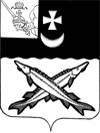 АДМИНИСТРАЦИЯ БЕЛОЗЕРСКОГО МУНИЦИПАЛЬНОГО ОКРУГА  ВОЛОГОДСКОЙ  ОБЛАСТИП О С Т А Н О В Л Е Н И ЕОт  28.04.2023  № 535        О   внесении  изменений   в   постановление администрации округа от 11.01.2023  № 52ПОСТАНОВЛЯЮ:1. Внести в муниципальную программу «Молодежь Белозерья» на 2023-2027 годы, утвержденную постановлением администрации округа от 11.01.2023  № 52 следующие изменения:1.1. В Паспорте:- раздел  «Объемы бюджетных ассигнований программы» изложить в следующей редакции: «- приложение 1 изложить в следующей редакции:«Приложение 1 к муниципальной программе.Ресурсное обеспечение реализации муниципальной программыза счет средств бюджета округа (тыс. руб.)Таблица 2Прогнозная (справочная) оценка расходов федерального,областного бюджетов, бюджетов муниципальных образованийокруга, бюджетов государственных внебюджетных фондов,юридических лиц на реализацию целей муниципальной программы (тыс. руб.)».-   приложение 2 к муниципальной программе «Ресурсное обеспечение и перечень мероприятий подпрограммы муниципальной программы за счет средств бюджета округа (тыс. руб.)» изложить в новой редакции (приложение 1);- приложение 5 «План реализации муниципальной программы «Молодежь Белозерья» на  2023 год  и плановый период 2024-2025 г.г.» изложить в новой редакции (приложение 2).2. Настоящее постановление подлежит опубликованию в газете «Белозерье» и размещению на официальном сайте Белозерского муниципального округа в информационно - телекоммуникационной сети «Интернет».Глава округа:                                                                        Д.А. СоловьевПриложение 1 к  постановлению администрации округаОт 28.04.2023 № 535« Приложение 2 к муниципальной программеРесурсное обеспечение и перечень мероприятийподпрограммы муниципальной программы за счетсредств бюджета округа (тыс. руб.)                                                                                                                                                                                                                                ». Приложение 2 к постановлению администрации округаот 28.04.2023 № 535« Приложение 5  к муниципальной программеПлан реализации муниципальной программы «Молодежь Белозерья» на 2023 год  и плановый период 2024-2025 г.г. 	        ».Объемы бюджетных ассигнований программыОбщий объем финансового обеспечения муниципальной  программы составляет 3 633,8 тыс. рублей, в том числе по годам реализации:2023 год – 1 332,8 тыс. руб.,2024 год – 1 158,0 тыс. руб.,2025 год – 1 143,0 тыс. руб.2026 год – 0,02027 год – 0,0из них:- за счет собственных доходов бюджета округа в размере 1 748,0 тыс. руб., в том числе по годам реализации:2023 год – 708,8 тыс. руб.,2024 год – 519,2 тыс. руб.,2025 год – 520,0 тыс. руб.2026 год – 0,02027 год – 0,0- за счет безвозмездных поступлений из областного и федерального бюджета в форме субвенций и субсидий, иных межбюджетных трансфертов – 1 885,8 тыс. рублей, в том числе по годам реализации:2023 год – 624,0 тыс. руб.,2024 год – 638,8 тыс. руб.,2025 год – 623,0 тыс. руб.2026 год – 0,02027 год – 0,0Ответственный исполнитель, соисполнители, участникиРасходы (тыс. руб.), годыРасходы (тыс. руб.), годыРасходы (тыс. руб.), годыРасходы (тыс. руб.), годыРасходы (тыс. руб.), годыОтветственный исполнитель, соисполнители, участники202320242025202620271567Всего708,8519,2520,0Администрация Белозерского муниципального округа708,8519,2520,0Источник финансового обеспеченияОценка расходов (тыс. руб.), годыОценка расходов (тыс. руб.), годыОценка расходов (тыс. руб.), годыОценка расходов (тыс. руб.), годыОценка расходов (тыс. руб.), годыИсточник финансового обеспечения202320242025202620271567Всего1 332,81 158,01 143,0Бюджет округа <1>708,8519,2520,0Федеральный бюджет275,3264,2248,4Областной бюджет348,7374,6374,6государственные внебюджетные фонды----юридические лица <2>----СтатусНаименование основного мероприятияОтветственный исполнитель, соисполнители, муниципальный заказчик, заказчик-координаторРасходы (тыс. руб.), годыРасходы (тыс. руб.), годыРасходы (тыс. руб.), годыРасходы (тыс. руб.), годыРасходы (тыс. руб.), годыСтатусНаименование основного мероприятияОтветственный исполнитель, соисполнители, муниципальный заказчик, заказчик-координатор202320242025202620271237891.Содействие развитию молодежной инициативы, молодежного общественного движения развитие форм интересного досуга и отдыха;Дудырина О.А., начальник отдела культуры, спорта, туризма и молодежной политики180,0159,2160,02.Патриотическое, правовое и духовно-нравственное воспитание молодежи, профилактика негативных явлений в молодежной среде, пропаганда здорового образа жизни;Дудырина О.А., начальник отдела культуры, спорта, туризма и молодежной политики60,060,060,03.Повышение компетенций молодежи округа  путем участия в областных молодежных форумах и мероприятиях;Дудырина О.А., начальник отдела культуры, спорта, туризма и молодежной политики100,0100,0100,04.Оказание поддержки молодым семьям округа.Дудырина О.А., начальник отдела культуры, спорта, туризма и молодежной политики, соисполнитель Поспелова С.А., начальник отдела жилищно-коммунального хозяйства368,8200,0200,0Наименование основных мероприятий Ответственный исполнитель (Ф.И.О., должность)СрокСрокОжидаемый непосредственный результат (краткое описание)Финансирование (тыс. руб.)Финансирование (тыс. руб.)Финансирование (тыс. руб.)Наименование основных мероприятий Ответственный исполнитель (Ф.И.О., должность)начала реализацииокончания реализацииОжидаемый непосредственный результат (краткое описание)Финансирование (тыс. руб.)Финансирование (тыс. руб.)Финансирование (тыс. руб.)Наименование основных мероприятий Ответственный исполнитель (Ф.И.О., должность)начала реализацииокончания реализацииОжидаемый непосредственный результат (краткое описание)2023г.2024 г.2025 г.123456781. ОСНОВНОЕ МЕРОПРИЯТИЕ СОДЕЙСТВИЕ РАЗВИТИЮ МОЛОДЕЖНОЙ ИНИЦИАТИВЫ, МОЛОДЕЖНОГО ОБЩЕСТВЕННОГО ДВИЖЕНИЯ, РАЗВИТИЕ ФОРМ ИНТЕРЕСНОГО ДОСУГА И ОТДЫХА1. ОСНОВНОЕ МЕРОПРИЯТИЕ СОДЕЙСТВИЕ РАЗВИТИЮ МОЛОДЕЖНОЙ ИНИЦИАТИВЫ, МОЛОДЕЖНОГО ОБЩЕСТВЕННОГО ДВИЖЕНИЯ, РАЗВИТИЕ ФОРМ ИНТЕРЕСНОГО ДОСУГА И ОТДЫХА1. ОСНОВНОЕ МЕРОПРИЯТИЕ СОДЕЙСТВИЕ РАЗВИТИЮ МОЛОДЕЖНОЙ ИНИЦИАТИВЫ, МОЛОДЕЖНОГО ОБЩЕСТВЕННОГО ДВИЖЕНИЯ, РАЗВИТИЕ ФОРМ ИНТЕРЕСНОГО ДОСУГА И ОТДЫХА1. ОСНОВНОЕ МЕРОПРИЯТИЕ СОДЕЙСТВИЕ РАЗВИТИЮ МОЛОДЕЖНОЙ ИНИЦИАТИВЫ, МОЛОДЕЖНОГО ОБЩЕСТВЕННОГО ДВИЖЕНИЯ, РАЗВИТИЕ ФОРМ ИНТЕРЕСНОГО ДОСУГА И ОТДЫХА1. ОСНОВНОЕ МЕРОПРИЯТИЕ СОДЕЙСТВИЕ РАЗВИТИЮ МОЛОДЕЖНОЙ ИНИЦИАТИВЫ, МОЛОДЕЖНОГО ОБЩЕСТВЕННОГО ДВИЖЕНИЯ, РАЗВИТИЕ ФОРМ ИНТЕРЕСНОГО ДОСУГА И ОТДЫХА1. ОСНОВНОЕ МЕРОПРИЯТИЕ СОДЕЙСТВИЕ РАЗВИТИЮ МОЛОДЕЖНОЙ ИНИЦИАТИВЫ, МОЛОДЕЖНОГО ОБЩЕСТВЕННОГО ДВИЖЕНИЯ, РАЗВИТИЕ ФОРМ ИНТЕРЕСНОГО ДОСУГА И ОТДЫХА1. ОСНОВНОЕ МЕРОПРИЯТИЕ СОДЕЙСТВИЕ РАЗВИТИЮ МОЛОДЕЖНОЙ ИНИЦИАТИВЫ, МОЛОДЕЖНОГО ОБЩЕСТВЕННОГО ДВИЖЕНИЯ, РАЗВИТИЕ ФОРМ ИНТЕРЕСНОГО ДОСУГА И ОТДЫХА1. ОСНОВНОЕ МЕРОПРИЯТИЕ СОДЕЙСТВИЕ РАЗВИТИЮ МОЛОДЕЖНОЙ ИНИЦИАТИВЫ, МОЛОДЕЖНОГО ОБЩЕСТВЕННОГО ДВИЖЕНИЯ, РАЗВИТИЕ ФОРМ ИНТЕРЕСНОГО ДОСУГА И ОТДЫХА1.1. Проведение окружных молодежных форумов и фестивалей, конкурсов проектов Дудырина О.А., начальник отдела культуры, спорта, туризма и молодежной политики01.01.202331.12.2025- увеличение доли молодежи, участвующей в деятельности молодежных общественных организаций к общему числу молодежи в Белозерском округе до  77 % в  2023 году140,0 100,0100,01.2. Проведение праздничных молодежных мероприятий, посвященных памятным и праздничным датамДудырина О.А., начальник отдела культуры, спорта, туризма и молодежной политики01.01.202331.12.2025- увеличение доли молодежи, участвующей в деятельности молодежных общественных организаций к общему числу молодежи в Белозерском округе до  77 % в  2023 году40,0 59,260,01.3. Организация и осуществление мониторинга реализации молодежной политикиДудырина О.А., начальник отдела культуры, спорта, туризма и молодежной политики01.01.202331.12.2025- увеличение доли молодежи, участвующей в деятельности молодежных общественных организаций к общему числу молодежи в Белозерском округе до  77 % в  2023 году0,00,00,02. ОСНОВНОЕ МЕРОПРИЯТИЕПАТРИОТИЧЕСКОЕ, ПРАВОВОЕ И ДУХОВНО- НРАВСТВЕННОЕ ВОСПИТАНИЕ МОЛОДЕЖИ. ПРОФИЛАКТИКА НЕГАТИВНЫХ ЯВЛЕНИЙ В МОЛОДЕЖНОЙ СРЕДЕ, ПРОПАГАНДА ЗДОРОВОГО ОБРАЗА ЖИЗНИ.2. ОСНОВНОЕ МЕРОПРИЯТИЕПАТРИОТИЧЕСКОЕ, ПРАВОВОЕ И ДУХОВНО- НРАВСТВЕННОЕ ВОСПИТАНИЕ МОЛОДЕЖИ. ПРОФИЛАКТИКА НЕГАТИВНЫХ ЯВЛЕНИЙ В МОЛОДЕЖНОЙ СРЕДЕ, ПРОПАГАНДА ЗДОРОВОГО ОБРАЗА ЖИЗНИ.2. ОСНОВНОЕ МЕРОПРИЯТИЕПАТРИОТИЧЕСКОЕ, ПРАВОВОЕ И ДУХОВНО- НРАВСТВЕННОЕ ВОСПИТАНИЕ МОЛОДЕЖИ. ПРОФИЛАКТИКА НЕГАТИВНЫХ ЯВЛЕНИЙ В МОЛОДЕЖНОЙ СРЕДЕ, ПРОПАГАНДА ЗДОРОВОГО ОБРАЗА ЖИЗНИ.2. ОСНОВНОЕ МЕРОПРИЯТИЕПАТРИОТИЧЕСКОЕ, ПРАВОВОЕ И ДУХОВНО- НРАВСТВЕННОЕ ВОСПИТАНИЕ МОЛОДЕЖИ. ПРОФИЛАКТИКА НЕГАТИВНЫХ ЯВЛЕНИЙ В МОЛОДЕЖНОЙ СРЕДЕ, ПРОПАГАНДА ЗДОРОВОГО ОБРАЗА ЖИЗНИ.2. ОСНОВНОЕ МЕРОПРИЯТИЕПАТРИОТИЧЕСКОЕ, ПРАВОВОЕ И ДУХОВНО- НРАВСТВЕННОЕ ВОСПИТАНИЕ МОЛОДЕЖИ. ПРОФИЛАКТИКА НЕГАТИВНЫХ ЯВЛЕНИЙ В МОЛОДЕЖНОЙ СРЕДЕ, ПРОПАГАНДА ЗДОРОВОГО ОБРАЗА ЖИЗНИ.2. ОСНОВНОЕ МЕРОПРИЯТИЕПАТРИОТИЧЕСКОЕ, ПРАВОВОЕ И ДУХОВНО- НРАВСТВЕННОЕ ВОСПИТАНИЕ МОЛОДЕЖИ. ПРОФИЛАКТИКА НЕГАТИВНЫХ ЯВЛЕНИЙ В МОЛОДЕЖНОЙ СРЕДЕ, ПРОПАГАНДА ЗДОРОВОГО ОБРАЗА ЖИЗНИ.2. ОСНОВНОЕ МЕРОПРИЯТИЕПАТРИОТИЧЕСКОЕ, ПРАВОВОЕ И ДУХОВНО- НРАВСТВЕННОЕ ВОСПИТАНИЕ МОЛОДЕЖИ. ПРОФИЛАКТИКА НЕГАТИВНЫХ ЯВЛЕНИЙ В МОЛОДЕЖНОЙ СРЕДЕ, ПРОПАГАНДА ЗДОРОВОГО ОБРАЗА ЖИЗНИ.2. ОСНОВНОЕ МЕРОПРИЯТИЕПАТРИОТИЧЕСКОЕ, ПРАВОВОЕ И ДУХОВНО- НРАВСТВЕННОЕ ВОСПИТАНИЕ МОЛОДЕЖИ. ПРОФИЛАКТИКА НЕГАТИВНЫХ ЯВЛЕНИЙ В МОЛОДЕЖНОЙ СРЕДЕ, ПРОПАГАНДА ЗДОРОВОГО ОБРАЗА ЖИЗНИ.2.1. Проведение окружных конкурсов, мероприятий «День призывника» (весна, осень), «Призывник года», акция «Я гражданин России» (торжественное вручение паспортов РФ), другие мероприятия и акции патриотической направленности.Дудырина О.А., начальник отдела культуры, спорта, туризма и молодежной политики01.01.202331.12.2025- увеличение доли молодежи, участвующей в мероприятиях Программы к общему числу молодежи в Белозерском округе до 85,5 %  в 2023 году40,040,040,02.2. Проведение акций, мероприятий, пропагандирующих здоровый образ жизни, направленных на профилактику негативных явлений в молодежной сфереДудырина О.А., начальник отдела культуры, спорта, туризма и молодежной политики01.01.202331.12.2025- увеличение доли молодежи, участвующей в мероприятиях Программы к общему числу молодежи в Белозерском округе до 85,5 %  в 2023 году20,020,020,03. ОСНОВНОЕ МЕРОПРИЯТИЕПОВЫШЕНИЕ КОМПЕТЕНЦИИ МОЛОДЕЖИ ОКРУГА ПУТЕМ УЧАСТИЯ В ОБЛАСТНЫХ МОЛОДЕЖНЫХ ФОРУМАХ И МЕРОПРИЯТИЯХ3. ОСНОВНОЕ МЕРОПРИЯТИЕПОВЫШЕНИЕ КОМПЕТЕНЦИИ МОЛОДЕЖИ ОКРУГА ПУТЕМ УЧАСТИЯ В ОБЛАСТНЫХ МОЛОДЕЖНЫХ ФОРУМАХ И МЕРОПРИЯТИЯХ3. ОСНОВНОЕ МЕРОПРИЯТИЕПОВЫШЕНИЕ КОМПЕТЕНЦИИ МОЛОДЕЖИ ОКРУГА ПУТЕМ УЧАСТИЯ В ОБЛАСТНЫХ МОЛОДЕЖНЫХ ФОРУМАХ И МЕРОПРИЯТИЯХ3. ОСНОВНОЕ МЕРОПРИЯТИЕПОВЫШЕНИЕ КОМПЕТЕНЦИИ МОЛОДЕЖИ ОКРУГА ПУТЕМ УЧАСТИЯ В ОБЛАСТНЫХ МОЛОДЕЖНЫХ ФОРУМАХ И МЕРОПРИЯТИЯХ3. ОСНОВНОЕ МЕРОПРИЯТИЕПОВЫШЕНИЕ КОМПЕТЕНЦИИ МОЛОДЕЖИ ОКРУГА ПУТЕМ УЧАСТИЯ В ОБЛАСТНЫХ МОЛОДЕЖНЫХ ФОРУМАХ И МЕРОПРИЯТИЯХ3. ОСНОВНОЕ МЕРОПРИЯТИЕПОВЫШЕНИЕ КОМПЕТЕНЦИИ МОЛОДЕЖИ ОКРУГА ПУТЕМ УЧАСТИЯ В ОБЛАСТНЫХ МОЛОДЕЖНЫХ ФОРУМАХ И МЕРОПРИЯТИЯХ3. ОСНОВНОЕ МЕРОПРИЯТИЕПОВЫШЕНИЕ КОМПЕТЕНЦИИ МОЛОДЕЖИ ОКРУГА ПУТЕМ УЧАСТИЯ В ОБЛАСТНЫХ МОЛОДЕЖНЫХ ФОРУМАХ И МЕРОПРИЯТИЯХ3. ОСНОВНОЕ МЕРОПРИЯТИЕПОВЫШЕНИЕ КОМПЕТЕНЦИИ МОЛОДЕЖИ ОКРУГА ПУТЕМ УЧАСТИЯ В ОБЛАСТНЫХ МОЛОДЕЖНЫХ ФОРУМАХ И МЕРОПРИЯТИЯХ3.1. Участие в областных молодежных форумах и мероприятияхДудырина О.А., начальник отдела культуры, спорта, туризма и молодежной политики01.01.202331.12.2025- увеличение доли участников областных и всероссийских молодежных форумов, проектов и мероприятий  до 10 % в 2023 году100,0100,0100,04. ОКАЗАНИЕ ПОДДЕРЖКИ МОЛОДЫМ СЕМЬЯМ ОКРУГА4. ОКАЗАНИЕ ПОДДЕРЖКИ МОЛОДЫМ СЕМЬЯМ ОКРУГА4. ОКАЗАНИЕ ПОДДЕРЖКИ МОЛОДЫМ СЕМЬЯМ ОКРУГА4. ОКАЗАНИЕ ПОДДЕРЖКИ МОЛОДЫМ СЕМЬЯМ ОКРУГА4. ОКАЗАНИЕ ПОДДЕРЖКИ МОЛОДЫМ СЕМЬЯМ ОКРУГА4. ОКАЗАНИЕ ПОДДЕРЖКИ МОЛОДЫМ СЕМЬЯМ ОКРУГА4. ОКАЗАНИЕ ПОДДЕРЖКИ МОЛОДЫМ СЕМЬЯМ ОКРУГА4. ОКАЗАНИЕ ПОДДЕРЖКИ МОЛОДЫМ СЕМЬЯМ ОКРУГА4.1. Формирование списков молодых семей для участия в ПрограммеДудырина О.А., начальник отдела культуры, спорта, туризма и молодежной политики01.01.202131.12.20231 молодая семья улучшит свои жилищные условия0,00,00,04.2. Выдача молодым семьям в установленном порядке свидетельств о праве на получение социальной выплаты, исходя из размеров бюджетных ассигнований, предусмотренных на эти цели в районном бюджете, в том числе субсидий из бюджета субъекта Российской Федерации.Дудырина О.А., начальник отдела культуры, спорта, туризма и молодежной политики, соисполнитель Поспелова С.А., начальник отдела жилищно-коммунального хозяйства01.01.202131.12.20231 молодая семья улучшит свои жилищные условия992,8- Районный бюджет – 368,8;- Областной бюджет – 348,7;- Федеральный бюджет – 275,3.838,8-Районный бюджет – 200,0;- Областной бюджет – 374,6;- Федеральный бюджет – 264,2.823,0-Районный бюджет – 200,0;- Областной бюджет – 374,6;- Федеральный бюджет – 248,4.ИТОГОИТОГОИТОГОИТОГОИТОГО1 332,81 158,01 143,0